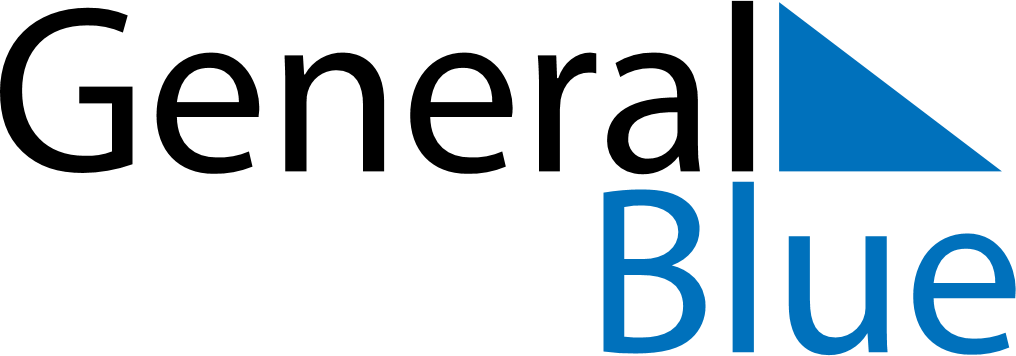 December 2028December 2028December 2028December 2028MaltaMaltaMaltaMondayTuesdayWednesdayThursdayFridaySaturdaySaturdaySunday1223456789910Immaculate Conception1112131415161617Republic Day18192021222323242526272829303031Christmas Day